                               ПРОЄКТ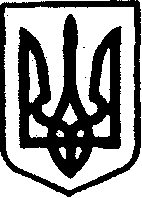             УКРАЇНА              КЕГИЧІВСЬКА СЕЛИЩНА РАДА                ХІХ СЕСІЯ VІІІ СКЛИКАННЯ           РІШЕННЯ29 жовтня 2021 року     	      смт Кегичівка  		                №______ Про передачу – прийманнямайнаКеруючись Законом України «Про бухгалтерський облік та фінансову звітність в Україні», статтями 4, 10, 25, 26, 42, 46, 59 Закону України                    «Про місцеве самоврядування в Україні», Кегичівська селищна радаВИРІШИЛА:Передати з балансу Кегичівської селищної ради на баланс відділу культури Кегичівської селищної ради  основні засоби, а саме:Всього передано 2 (дві) одиниці основних засобів на загальну суму придбання 3460,00 грн (три тисячі чотириста шістдесят гривень 00 копійок).Бухгалтерії відділу культури Кегичівської селищної ради здійснити оприбуткування, згідно акту приймання передачі.Контроль на виконання даного рішення покласти на постійну комісію     з питань бюджету, фінансів, соціально-економічного розвитку та комунальної власності Кегичівської селищної ради (голова комісії Вікторія ЛУЦЕНКО). Кегичівський селищний голова                                             Антон ДОЦЕНКО№п/пНайменуванняКількість одиницьІнвентар-ний номерПервіснавартість, грнСума зносу, грнЗалишковавартість, грн1Системний блок 1 1014600112140,001712,00428,002Монітор Aser1 1014600061320,001122,00198,00Всього:23460,002834,00626,00